СОВЕТ НУРЛАТСКОГО МУНИЦИПАЛЬНОГОРАЙОНА РЕСПУБЛИКИ ТАТАРСТАН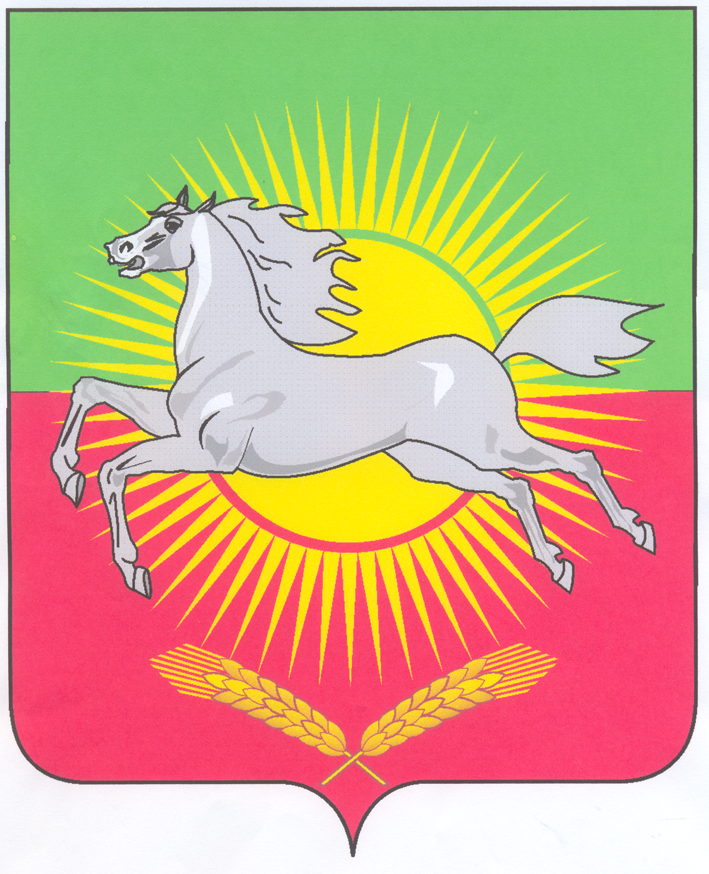 КАРАРРЕШЕНИЕО покрытии плановых убытков, возникших при перевозкельготной категории граждан№ 344                                                                                      от 15 сентября 2010 годаЗаслушав председателя МУ «Финансово-бюджетная палата» Рассихина А.С.    и    председателя    постоянной    планово-бюджетной    Комиссии    Совета Нурлатского муниципального района Шарапов Р.Ш., Совет Нурлатского муниципального района РЕШИЛ:1. Предусмотреть выделение из бюджета района денежных средств на покрытие плановых убытков ОАО «Нурлатское АТП», возникших при перевозке льготных категорий граждан за счет дополнительно поступивших доходов от госпошлины.       2.  Рекомендовать МУ «Финансово-бюджетная палата»   профинансировать данное мероприятие.       3. Контроль за исполнением настоящего решения возложить на постоянную планово-бюджетную Комиссию Совета Нурлатского муниципального района (Шарапов Р.Ш.)Председатель СоветаНурлатского муниципального района           	              Н.Ш. Шарапов   	Н.Ш.Шарапов